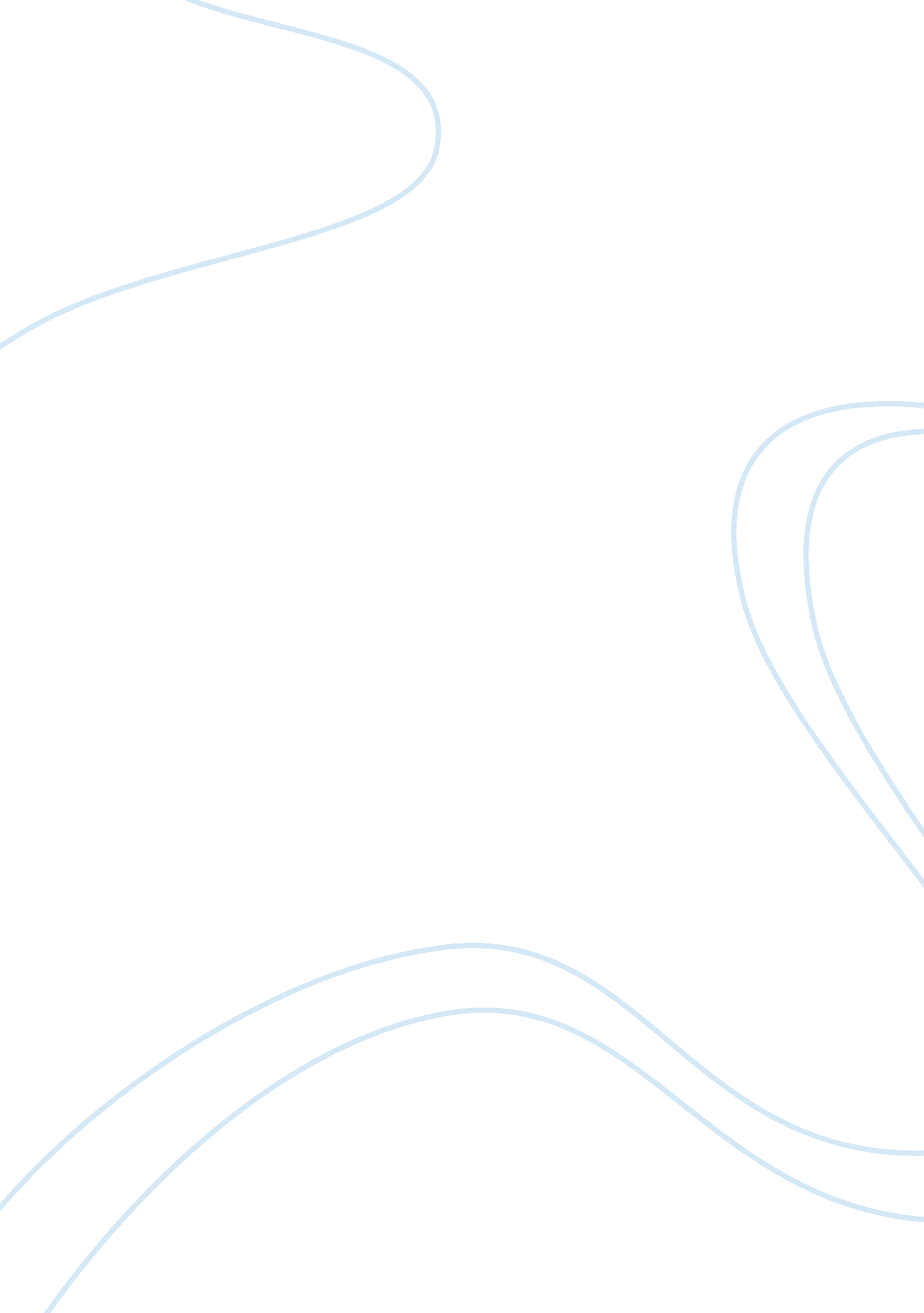 An overview about food allergyBusiness, Industries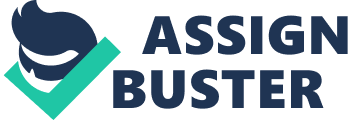 An overview about nutrient allergic reaction 1-Cows milk allergic reaction can happen in childhood or babyhood Introduction This essay gives an overview about nutrient allergic reaction detainments, inauspicious reactions of nutrient, the other types of nutrient hypersensitivity and the most of import clinical symptoms. Cow milk allergic reaction as an of import type of nutrient allergic reaction, the essay gives an thought about the prevalence of milk allergic reaction, particularly in UK. Besides, It discusses the implicit in mechanisms and the most of import symptoms of the both types of IGE mediated and non IGE mediated nutrient allergic reaction it gives two illustrations of clinical instances one is IGE mediated and the 2nd is non IGE mediated, the appropriate direction of both. The definition of nutrient allergic reaction as ( EAACI place paper 2001 ) provinces: `` Adverse reaction to nutrient should be called nutrient hypersensitivity, When immunologic mechanisms have been demonstrated, the appropriate term is nutrient allergic reaction, and if the function of IgE is highlighted the term is IgE-mediated nutrient allergic reaction. All other reactions, antecedently sometimes referred to as ''foodintolerance '' , should be referred to as no allergic nutrient hypersensitivity. Severe, generalized allergic reactions to nutrient can be classified as anaphylaxis '' 1-http eaaci. net/v2/resources/position-papers The prevalence of milk allergic reaction or overawe milk allergy worldwide is variable, in UK, for illustration: `` Milk allergic reaction is estimated to impact 2 % of babies and immature kids in the UK population. The prevalence of Cow milk allergic reaction ( CMA ) varies with age, with highest prevalence in earlychildhood( 2-6 % ) and diminishing prevalence with increasing age. The incidence in maturity is merely 0. 1-0. 5 % . Persons with a household history of allergic reaction or familial sensitivity are more susceptible to develop CMA. Of the 8 most prevailing nutrient allergic reactions, cow 's milk allergic reaction is the most common to babies. It normally develops early in babyhood when susceptibleness is highest and shortly after exposure to overawe 's milk baby expression. Onset after 12 months is rare and the hazard of developing CMA is reduced by sole breastfeeding, but this may non forestall the hazard wholly. '' ( 2 ) . 2-http: //www. milk. co. uk Cow 's milk allergic reaction is different from cow 's milk intolerances such as lactose intolerance and is caused by an inflammatory immune response to milk proteins. CMA is a complex upset and different milk proteins have integrated in the allergic reactions and they have shown to incorporate multiple allergenic antigenic determinants. There is a batch of amongst allergic persons for the peculiar proteins and antigenic determinants to which they react, so, allergic reactions to overawe 's milk are driven by more than one immunological mechanism. It is non a individual disease, but perchance involves different types of immunological mechanisms and by and large classified into IGE -mediated allergy and non-IGE mediated allergic reaction. how cattles milk be IGE mediated or non IGE mediated Cow 's milk allergic reaction ( CM? ) The history of IGE is: 'In 1967, immunoglobulin E or IgE, was discovered by two separate research squads, by hubby and married woman squad, Teruko and Kimshige Ishikaza in the US and Gunnar Johanssen and Hans Bennich at Uppsala University infirmary. The squads could show a clear connexion between allergic symptoms and IgE antibodies. ' 3-Accessed 27/01/08 hypertext transfer protocol: // www. phadia. com/dia_templates/Page_2795. aspx 3-a literature reappraisal 4-report 5-Compare and contrast IGE and not IGE 6-Clinical presentations 7-Immunopathology 8-Diagonistic trials ( History ) will be the first and of import measure, because of full history taking including household, yesteryear and environmental history. Without this we can non get down any probe and which attack can we get down because of probes in a batch of instances can non take to demand cause of allergic reaction. As AAAAI ( 2006 ) Work Group Report provinces '' History pickings is one of the most of importdiagnostictools in medical specialty. In some instances it can be the most unequivocal one, particularly in the field of allergic reaction '' -AAAAI Work Group Report: Allergy Diagnosis in Clinical Practice November, 2006 Majamaa ( 1999 ) demonstrated that skin spot testing was the most sensitive diagnostic tool in the kids studied with cow 's milk allergic reaction. They concluded that spot proving would significantly increase the chance of early sensing of cow 's milk allergic reaction and that verification of the diagnosing by the elimination-challenge process is indispensable in patients with negative trial consequences but a clinical intuition of nutrient allergic reaction. RAST trial for lgE antibody to peanut and so utilize 'decision point ' informations to construe the consequence. If the value obtained is greater or equal to 14 KU/l this is implicative of go oning clinical responsiveness ( 90 % predictive ) and she should go on to avoid peanuts. For a value of 10 KU/l or less I would mention to a specializer Centre nutrient challenge ( ideally double blind placebo controlled ) . If she does non respond so she can re-introduce peanuts into her diet. Decision: Monitorization of specific IgE concentration for milk and casein by agencies of the CAP system in allergic kids to CMPs allows us to foretell, to a high grade of chance, clinical responsiveness. Age factor must be taken into history to measure the specific IgE degrees which are forecasters of tolerance or clinical responsiveness. Clin Exp Allergy. 2004 Jun ; 34 ( 6 ) : 866-70. Cow 's milk-specific Ig E degrees as forecasters of clinical responsiveness in the followup of the cow 's milk allergic reaction babies. Garcia-Ara MC, Boyano-Martinez MT, Diaz-Pena JM, Martin-Munoz MF, Martin-Esteban M. 9-Long term forecast All of you have covered the subject of atopic eczema highly good. I would wish to mention you to two first-class reappraisals on the direction of this common disease. The reappraisal in Clinical Knowledge Summaries ( CKS ) outlines the intervention options including an first-class subdivision on therapies that are non beneficial. This reappraisal besides includes an first-class treatment on the function of creams, which everyone recommends despite the fact that good quality grounds for their usage is missing. CKS ( 2007 ) . Eczema - Atopic. [ Online ] [ Accessed 2nd April 2008 ] . Available from the World Wide Web: & A ; lt ; hypertext transfer protocol: //www. cks. library. nhs. uk/eczema_atopic/in_depth/management_issues & gt ; Here is an first-class recent guideline from the 'Primary Care Dermatology Society & A ; British Association of Dermatologists ' produced in ( 2005 ) , which analyses compactly all facets of atopic eczema. You can happen this at: Primary Care Dermatology Society & A ; British Association of Dermatologists. ( 2005 ) Guidelines for the direction of atopic eczema. [ Online ] . [ Accessed on the 2nd April 2008 ] , Available from the World Wide Web: hypertext transfer protocol: //www. bad. org. uk/healthcare/guidelines/PCDSBAD-Eczema. pdf A peculiarly of import issue in the direction of atopic eczema is patient instruction and psychological. Remission of peanut allergic reaction can be predicted by low degrees of IgE antibodies to peanut in the first 2 old ages of life or decreasing degrees of IgE sensitisation by the age of 3 old ages. '' Challenges in controlledsettings should be offered to allow patients, becausethe benefit provided to those who are no longer allergic clearlyoutweighs the hazard of a carefully performed challenge. Several of you justly indicate out the clip devouring nature of a DBPCFC and urge unfastened challenges. This is apprehensible, nevertheless, it is deserving emphasizing the importance of double-blind, placebo-controlled nutrient challenges in the diagnosing of nutrient allergic reactions and there is a really interesting paper from Hourihane et Al ( 2005 ) , which discusses the relevancy of this probe in item and which concludes that there is a hapless correlativity between the badness of reported reactions in the community and the badness of reaction elicited during low-dose DBPCFC with peanut. Hourihane J. O. , Grimshaw, K. E. , Lewis, S. A, , Briggs, R. A, , Trewin, J. B. , King, R. M. , Kilburn, S. A. and Warner, J. O. ( 2005 ) . Does badness of low-dose, double-blind, placebo-controlled nutrient challenges reflect badness of allergic reactions to peanut in the community? Clin Exp Allergy. [ Online ] . 35 ( 9 ) , [ Accessed 4th October 2007 ] , pp. 1227-33. Available from World Wide Web: & lt ; hypertext transfer protocol: //www. ncbi. nlm. nih. gov/entrez/query. fcgi? itool= abstractplus & A ; db= pubmed & amp ; cmd= Retrieve & amp ; dopt= abstractplus & A ; list_uids= 16164452 & gt ; 10 -Link the clinical manifestations to the underlying immunological procedures immunological procedure through the study a-Advice for the parents of the kid if the implicit in disease The WHO recommendations on the Prevention of Allergy and Allergic Asthma ( Dagli et al 2002 ) states that it is estimated that over 20 % of the universe population suffers from IgE-mediated allergic diseases. Asthma has an allergic constituent in more than 50 % of grownups and in at least 80 % of kids. Asthma is estimated by the WorldHealthOrganization ( WHO ) to impact about 150 million people worldwide, puting an tremendous strain on wellness resources in many states and is a major cause of hospitalizations for chronic diseases in kids in the western universe. Dagli, E. , Davies, K. H. et Al ( 2002 ) . WHO recommendations on Prevention of Allergy and Allergic Asthma. Based on WHO/WAO meeting on the Prevention of allergic reaction an allergic asthma Geneva [ Online ] . [ Accessed 13th July 2008 ] . Available World Wide Web. hypertext transfer protocol: //www. worldallergy. org/professional/who_paa2003. pdf b-IGE mediated disease c-Non IGE mediated disease d-How differences influence the psychological facets of the patients and kid 's life Atopic dermatitis: Cytrizine is really safe even in immature kids and it is effectual in intervention of atopic dermatitis as Simons ( 1999 provinces: `` The safety of cetirizine has been confirmed in this prospective survey, the largest and longest randomized, double-blind, placebo-controlled safety probe of any H ( 1 ) -antagonist of all time conducted in kids and the longest prospective safety survey of any H ( 1 ) -antagonist of all time conducted in any age group St. simons ( 1999 ) Prospective, long-run safety rating of the H1-receptor adversary cetirizine in really immature kids with atopic dermatitis. ETAC Study Group. Early Treatment of the Atopic Child. J Allergy Clin Immunol Aug ; 104 ( 2 Pt 1 ) : 433-40. , Histamine receptors H1 are located throughout the organic structure, largely on smooth musculus, vascular endothelial cells, the bosom and CNS. It mediates an increased vascular permeableness at the site of redness induced by histamine. H1 plays an of import function in allergic diseases. An illustration of this is on exposure to allergens in allergic coryza H1 receptors cause oculus, nose, pharynx, and roof of the mouth itchiness, rhinorhea, swelling of the deep sinusoids which leads to blockading of air flow, along with complex systemic turning away physiological reactions such as sneeze and the allergic salutation. ( 1 ) ( 1 ) P. H. howarth ( 2002 ) `` The pick of an H1- antihistamine for the twenty-first Century '' Clinical and Experimental Allergy reappraisals. 2 ; 18-25. ( online ) Available signifier the universe broad web. hypertext transfer protocol: //www. blackwell-synergy. com/doi/abs/10. 1046/j. 1472-9725. 2002. 00030. x Leukotriene receptor adversary ( LTRA ) are used for the care intervention of asthma and to alleviate symptoms of seasonal allergic reactions. [ 1 ] 1 ) Wikipedia ( online ) available from the universe broad web accessed the 18/05/08 hypertext transfer protocol: //en. wikipedia. org/wiki/Mast_cell_stabilizermast celldegranulation, 